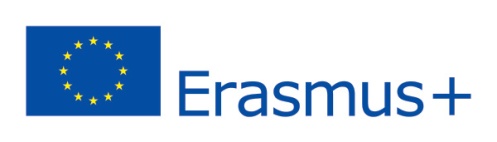 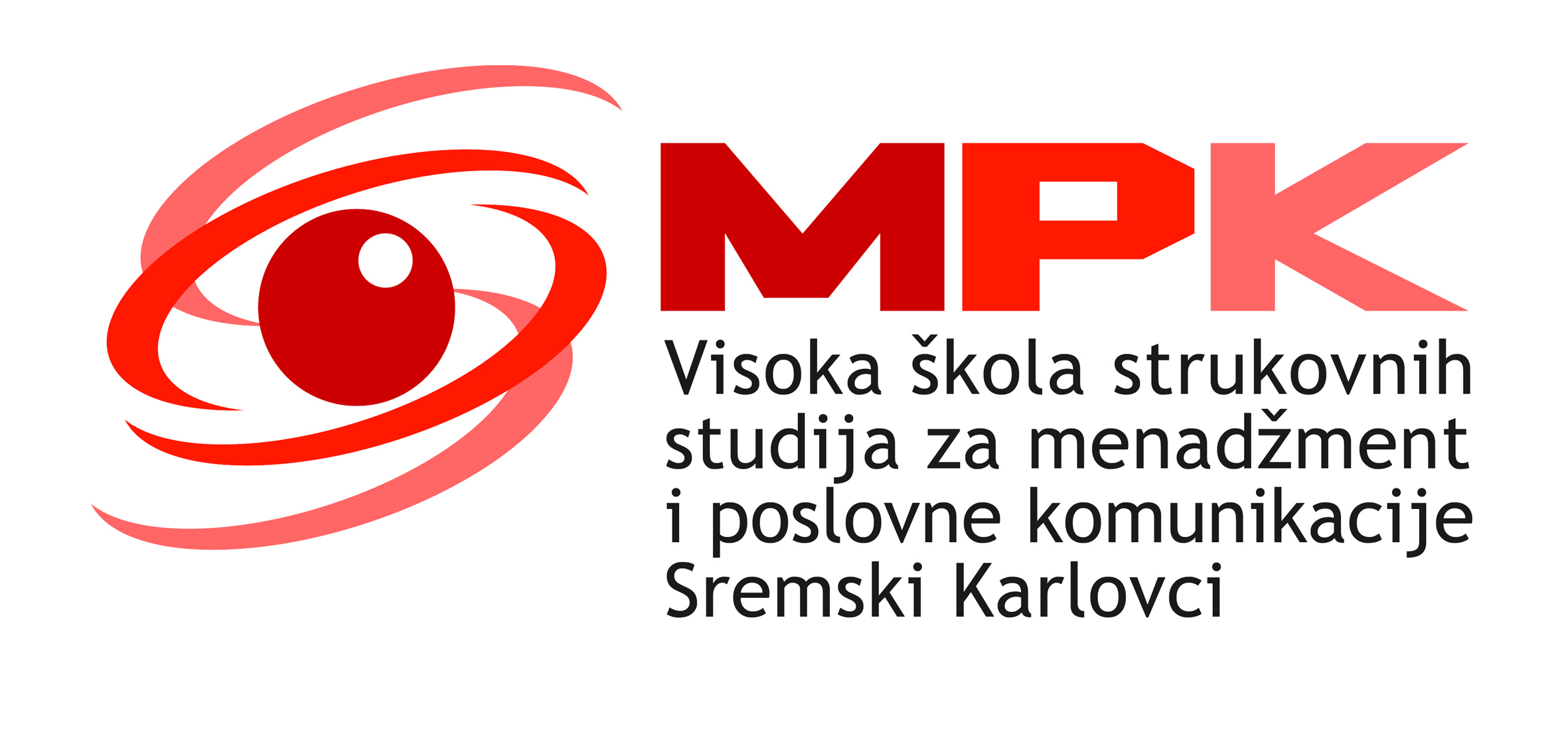 Visoka škola strukovnih studija za menadžment i poslovne komunikacijeSremski KarlovciErasmus + program mobilnosti KA107 u akademskoj godini 2017./2018.PRIJAVNI OBRAZAC ZA ERASMUS MOBILNOST nastavnog i nenastavnog osobljaLIČNI PODACI:KONTAKT PODACI:PODACI O ZAPOSLENJU:*Navođenje i označavanje imenica u muškom rodu u ovom Obrascu ne može se ni u kojem smislu tumačiti kao osnova za spolnu/rodnu diskriminaciju ili privilegiranjeJEZIČKE KOMPETENCIJE:POZNAVANJE STRANOG JEZIKA NA KOJEM ĆE SE ODRŽATI ERASMUS+ AKTIVNOST**Podaci o znanjustranogjezikatemelje se nasamoprocjenipremaZajedničkomeuropskomreferentnomokviruzajezikePODACI O PRIHVATNOJ USTANOVI U INOSTRANSTVU:PODACI O PLANIRANOM BORAVKU U INOSTRANSTVU:PODACI O DOSADAŠNJEM SUDJELOVANJU U PROGRAMIMA MOBILNOSTI:IZJAVA O DVOSTRUKOM FINANSIRANJU:IZJAVA O PRISTANKU NA OBJAVU OSOBNIH PODATAKA:Mesto, datum						      	Svojeručni potpis_________________________					_____________________Ime i prezime pristupnika*Akademski stepen / Titula Datum i godina rođenjaMesto,  država  rođenjaDržavljanstvo PolMŽJMBGAdresa prebivališta (ulica i broj, mjesto, poštanski broj)Adresa boravišta (ukoliko je različita od adrese prebivališta)Broj telefonaBroj mobitela E-mail adresa Odsek / Služba u kojoj je pristupnik zaposlenNaziv radnog mjesta Naučno-nastavno/nastavno zvanje(samo za nastavno osoblje)Status zaposlenog(označiti odgovarajuće)Rad na neodređeno vrijeme – Ugovor o raduRad na određeno vrijeme - Ugovor o radu dodd/mm/ggggVanjski suradnik - Ugovor o djelu do dd/mm/ggggMaterinji jezikJezik na kojem će se održati Erasmus+ aktivnost Strani jezik**RazumijevanjeRazumijevanjeGovorGovorPisanjeslušanječitanjegovornainterakcijagovornaprodukcijaNaziv prihvatne ustanove u inostranstvuAdresa, grad i država Web stranicaPlanirano razdoblje mobilnostidan-mesec-godina –dan-mesec-godinaUkupan broj dana mobilnosti (bez uključenog puta) Svrha Erasmus+ boravka u inozemstvu Održavanje nastaveJeste li do sada sudjelovali u LLP Erasmus programu ili Programu bilateralne mobilnosti?daneUkoliko jeste, navedite naziv programa, mjesto i razdoblje mobilnostiPod materijalnom odgovornošću izjavljujem da nisam korisnik drugog izvora financiranja dodijeljenog za realizaciju predmetne mobilnosti iz sredstava koja potječu iz fondova ili proračuna Europske komisije i / ili Europske unije.Svojeručni potpisPrijavom na predmetni Natječaj dajem pristanak Visokoj školi Virovitica za javnu objavu i korištenje mojih osobnih podataka u okviru rezultata evaluacijskog postupka, i daljnjeg izvješćivanja o rezultatima Erasmus+ programa mobilnosti.        Svojeručni potpis